Rúbricas y herramientas digitales para evaluar.He aquí dos vídeos muy interesantes:La farsa de la evaluación:https://www.youtube.com/watch?v=4tcZV07ZVz8&t=442sLa mariposa de Austin:https://www.youtube.com/watch?v=hqh1MRWZjmsY aquí tenéis varias  websites  con herramientas para trabajar con rúbricas:http://eduteka.icesi.edu.co/articulos/MatrizValoracionhttp://blog.princippia.com/2014/09/crear-interpretar-rubricas-googleapps.htmlhttp://rubistar.4teachers.org/index.php?skin=es&lang=eshttp://evaluaccion.es/2016/03/30/coevaluacion-con-rubricas-y-corubrics/http://www.enlanubetic.com.es/2013/10/trabajo-colaborativo-y-evaluacion.html#.WQByMUXyjIVPara facilitarnos la labor a la hora de elegir la terminología para redactar una rúbrica, aquí tenéis la taxonomía de Bloom: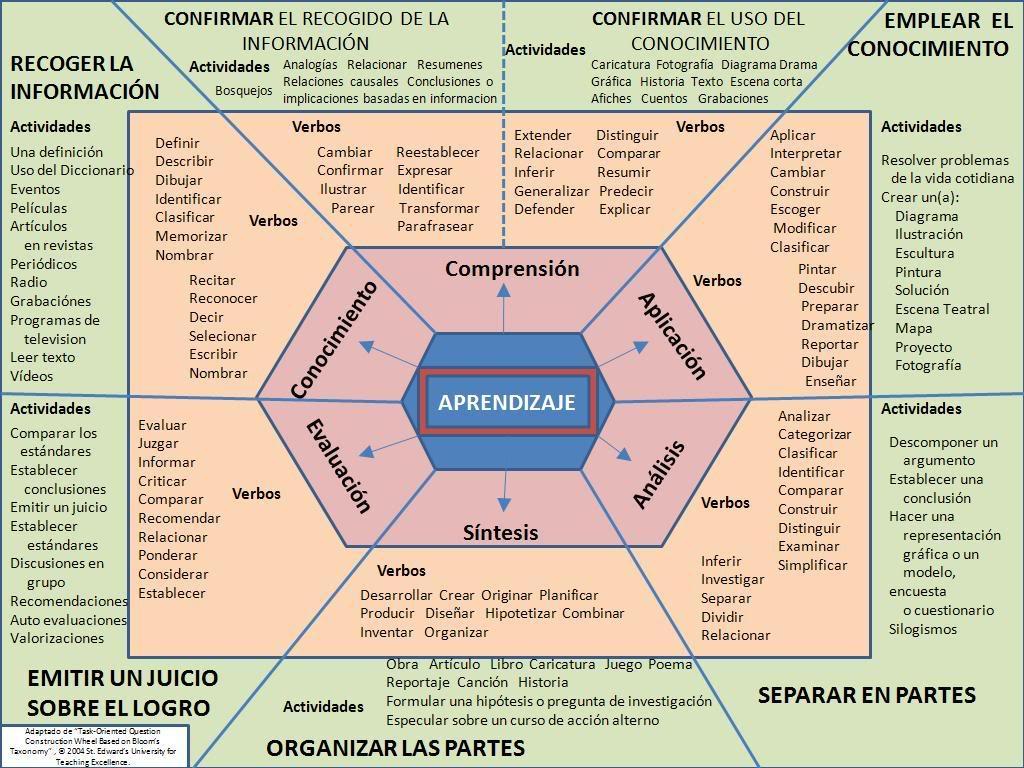 Esta es una rúbrica básica con dibujos para que los propios alumnos visualicen cómo tienen que trabajar para obtener un buen resultado.  Se podría, pues, utilizar desde infantil.categorías/ indicadoresMejorable...OK¡Perfecto!Utliliza lo necesario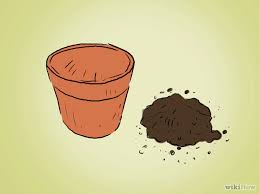 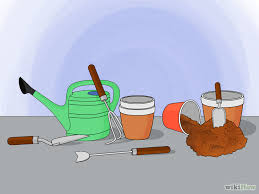 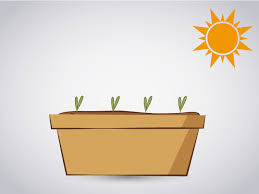 Siembra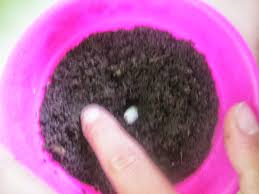 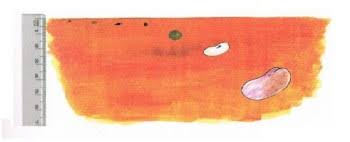 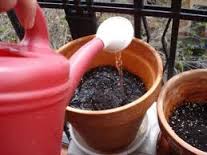 Orden y limpieza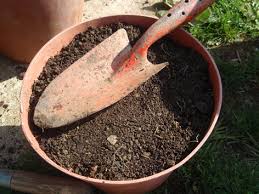 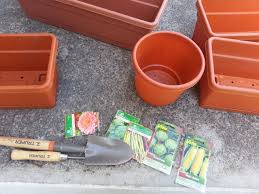 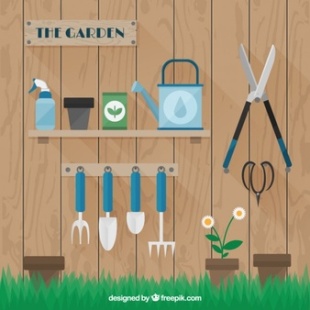 